Примеры шаблонов WordPress для гостиницы и отеля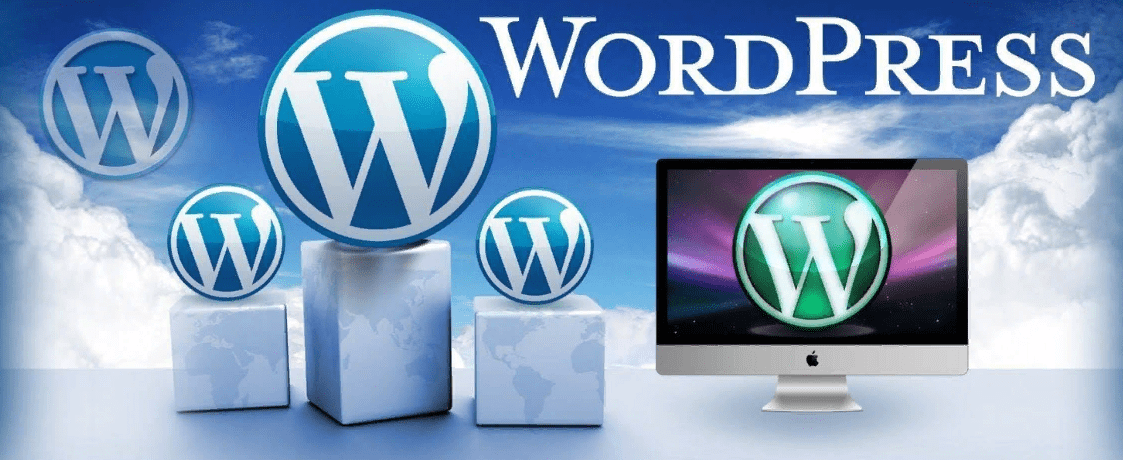 Marina – шаблон для мощного сайта отеля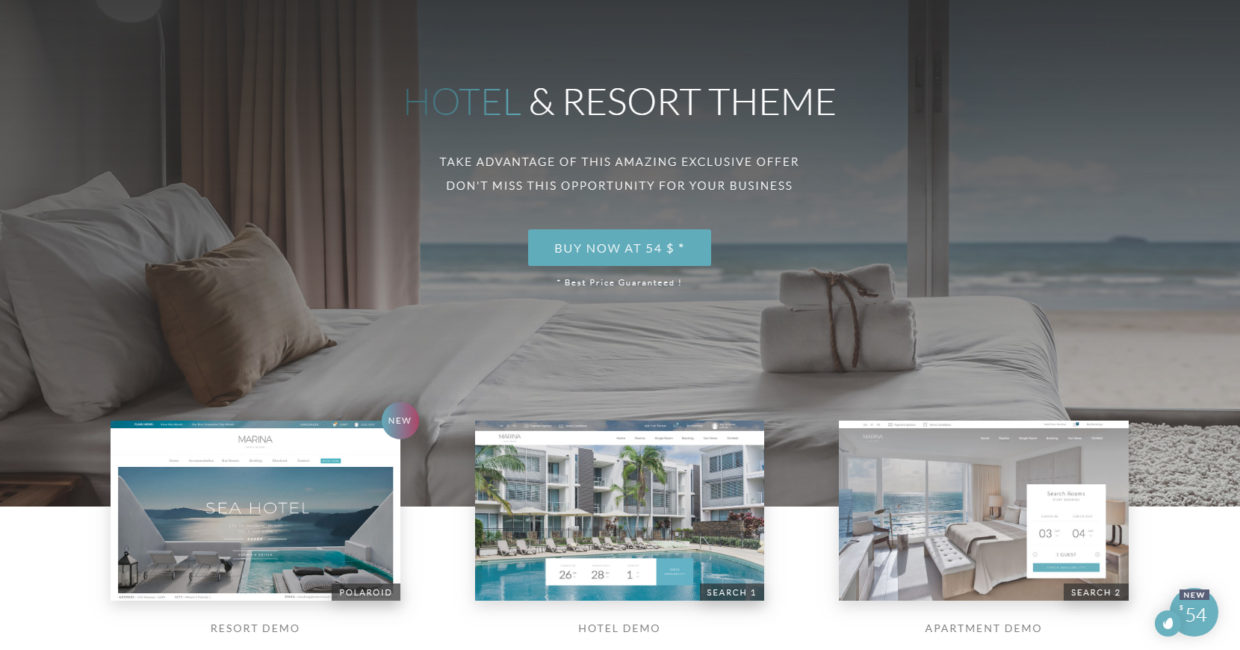 Milenia – современная тема WP для сайта гостиницы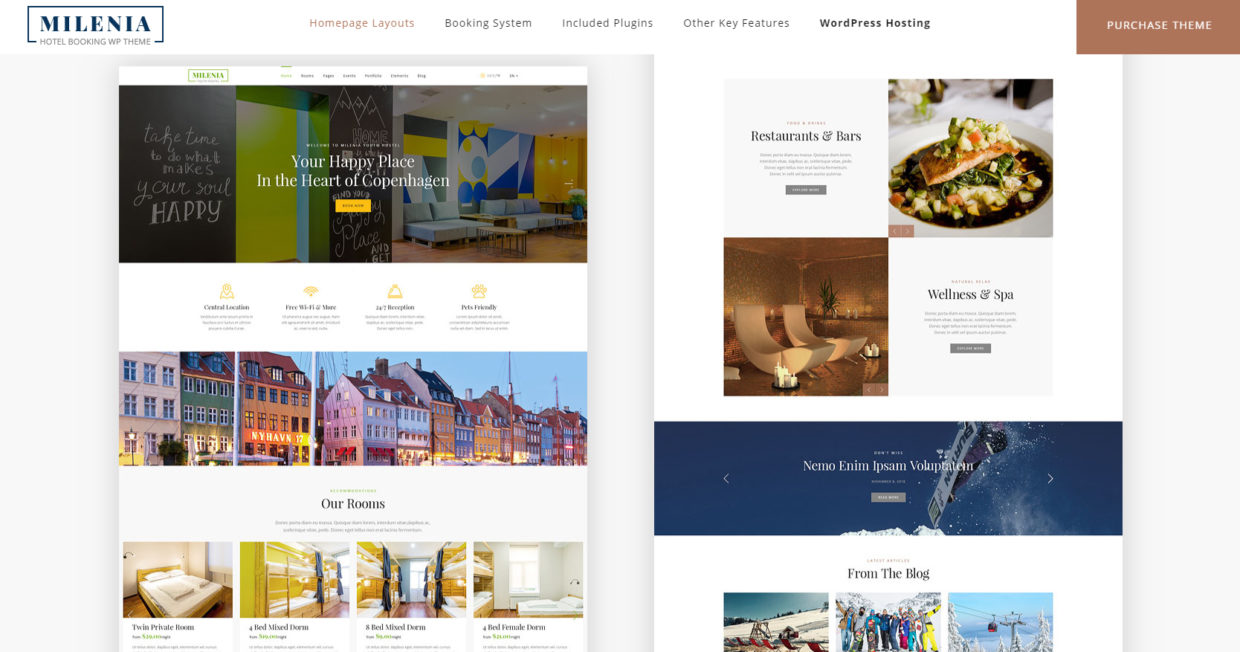 Sunway – качественный шаблон для сайта бронирования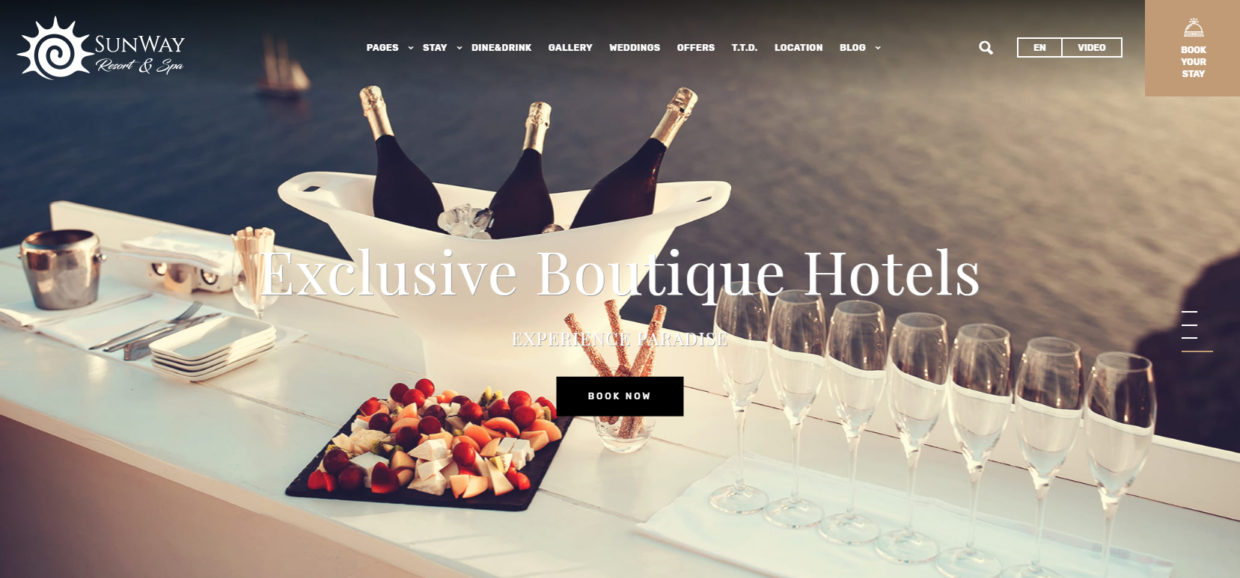 Посмотреть подробнее / СкачатьHotelBliss – красивые шаблоны для гостиницы и отеля на ВордпрессеПосмотреть подробнее / Скачать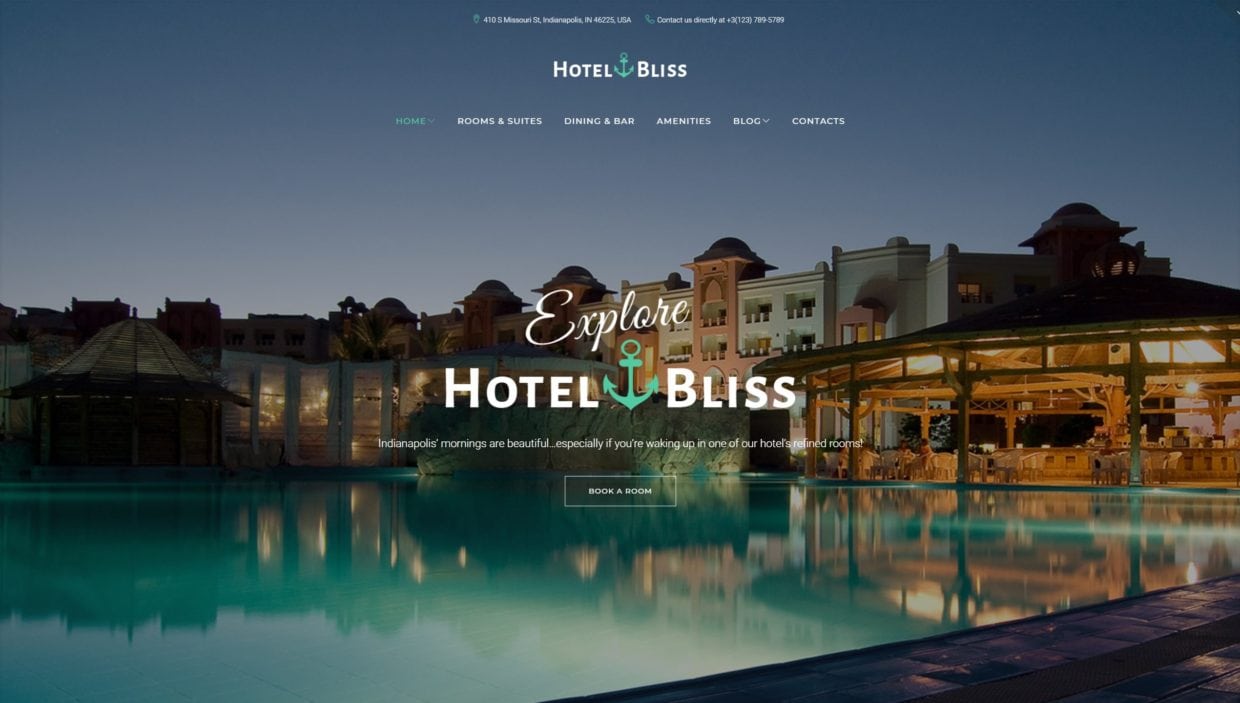 Oceanica – премиум шаблоны для гостиницы и отеля для отельного бизнеса на ВордпрессеПосмотреть подробнее / Скачать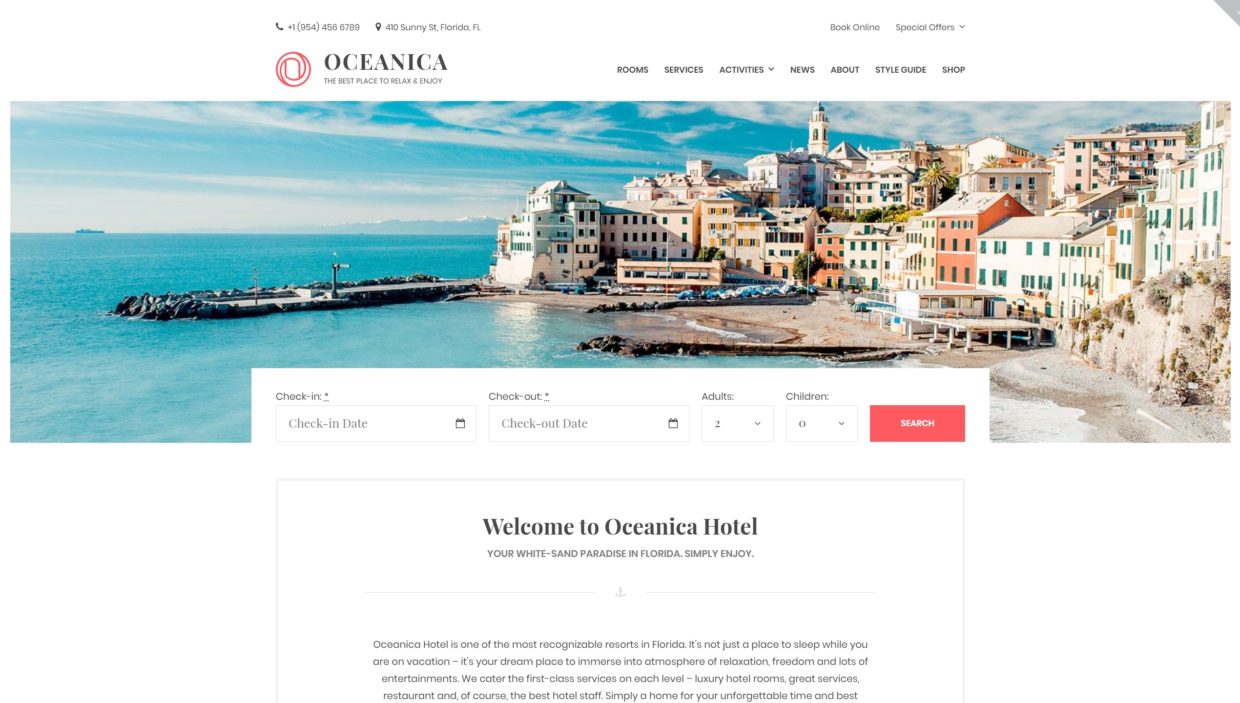 Bookit – отельный шаблон с возможностью онлайн-бронирования на WordPress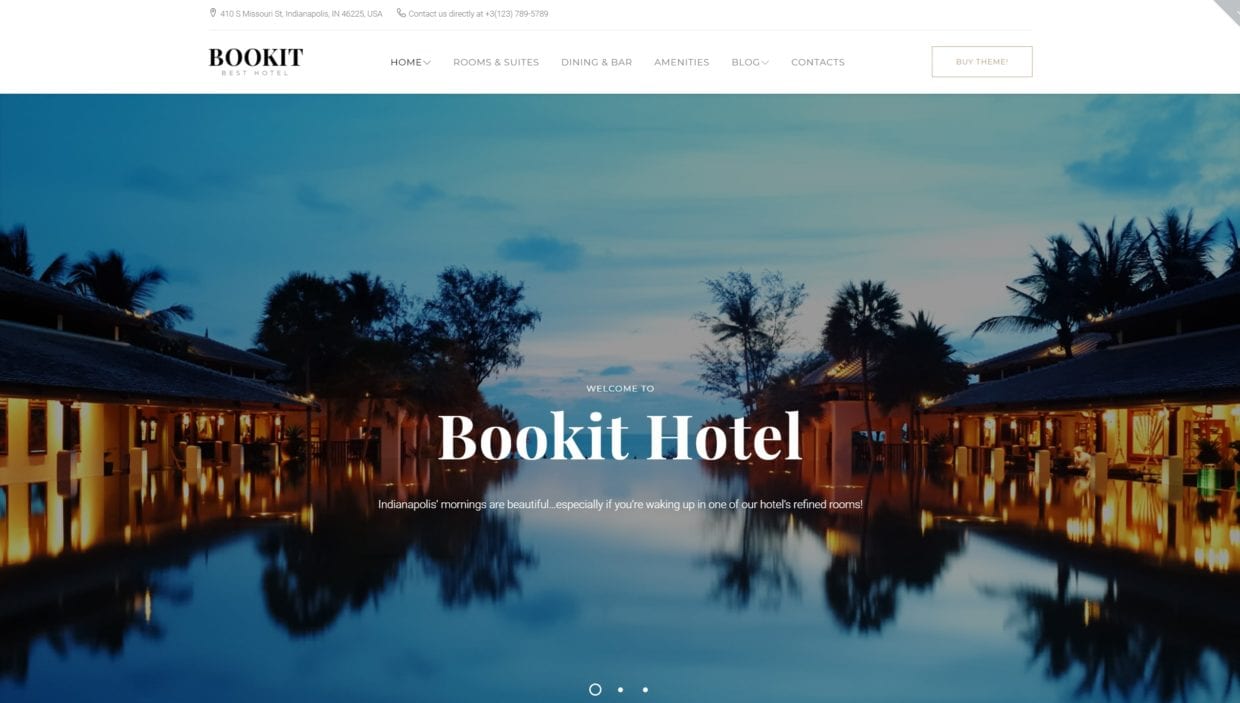 Посмотреть подробнее / СкачатьBellevue – готовый Worpdress шаблон сайта гостиницы с бронированием номеровПосмотреть подробнее / Скачать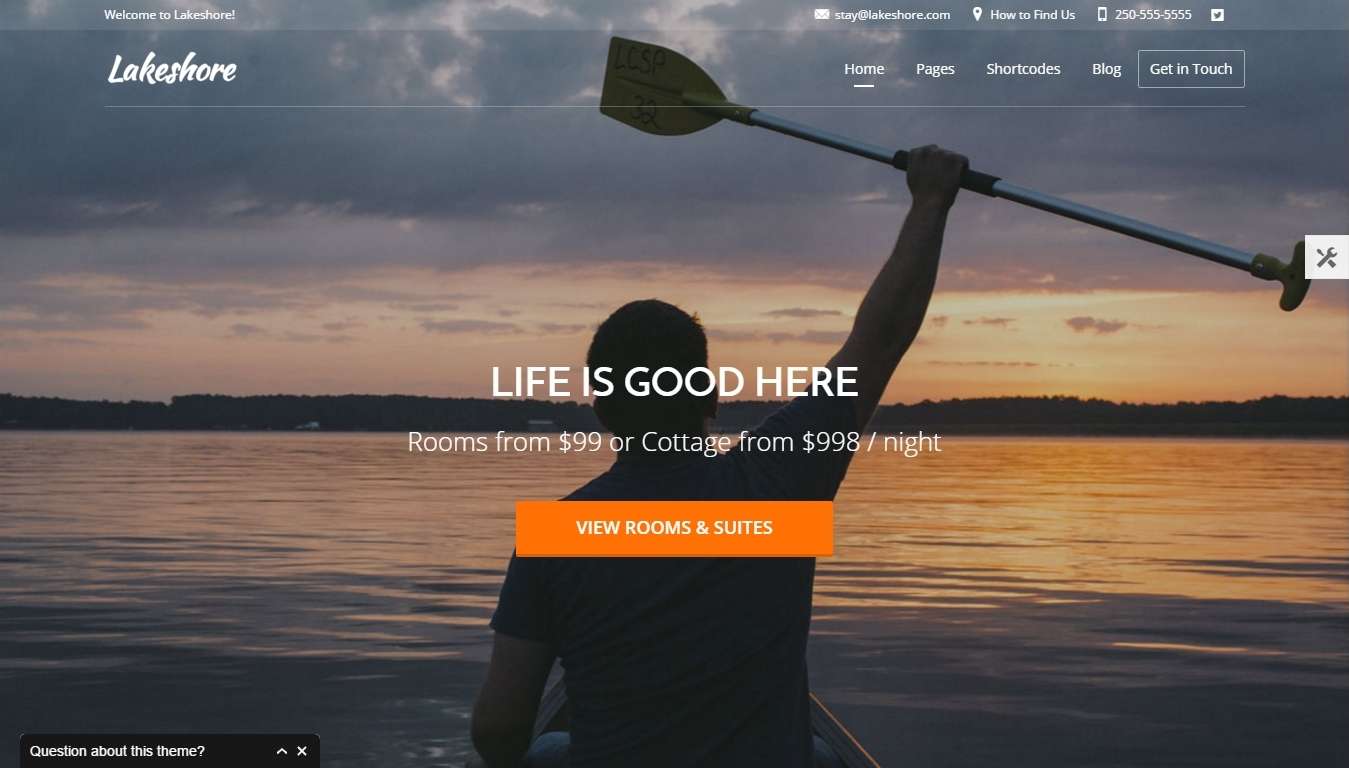 Hotelia — премиум шаблон для гостиницы и отеля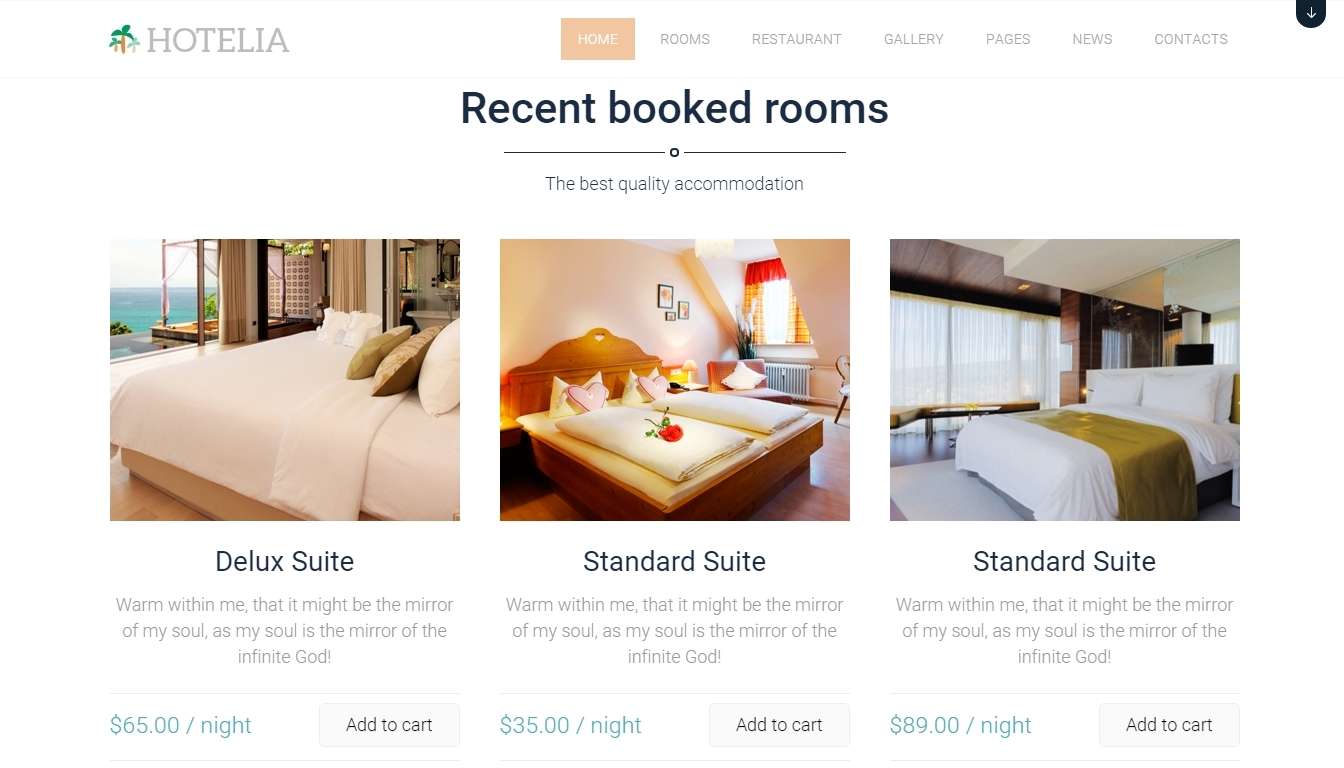 Hillter — готовый сайт гостиницы на WordPress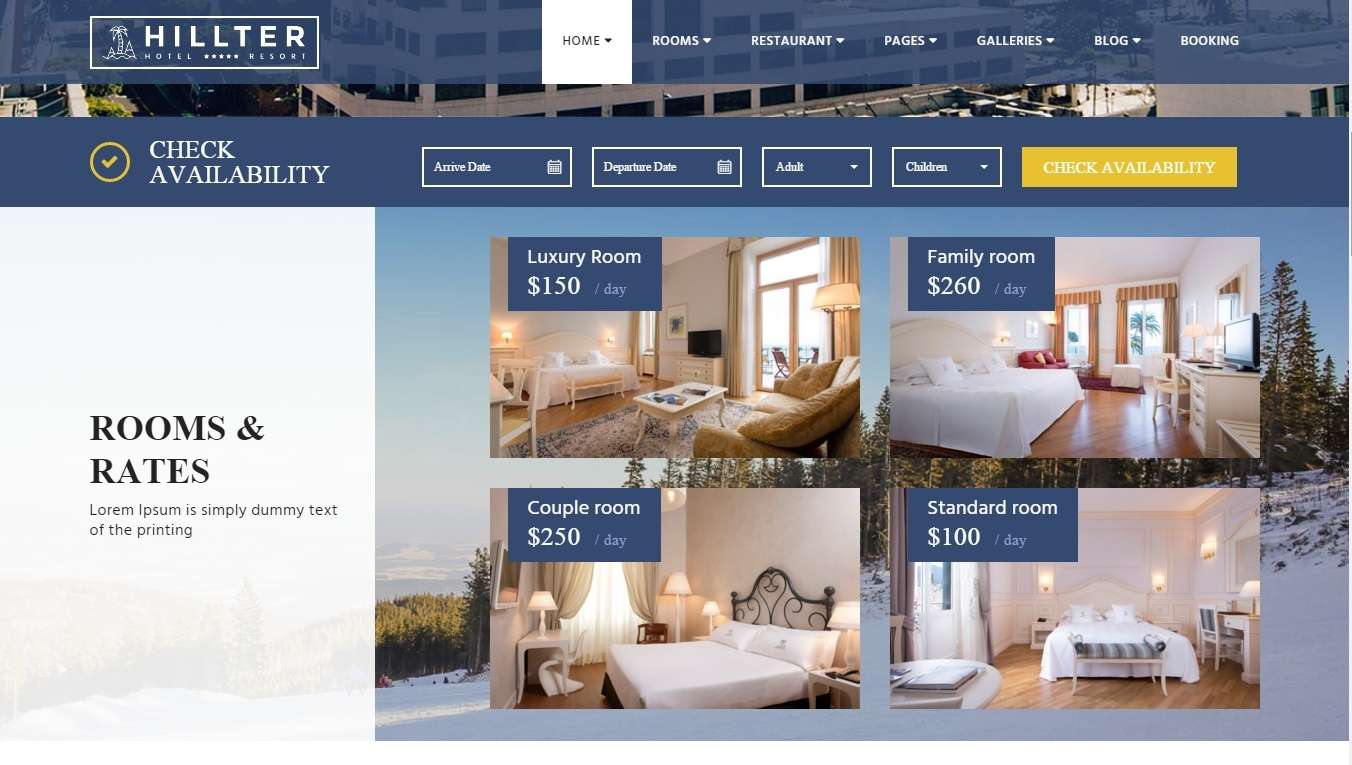 Lambda — многоцелевой WordPress шаблон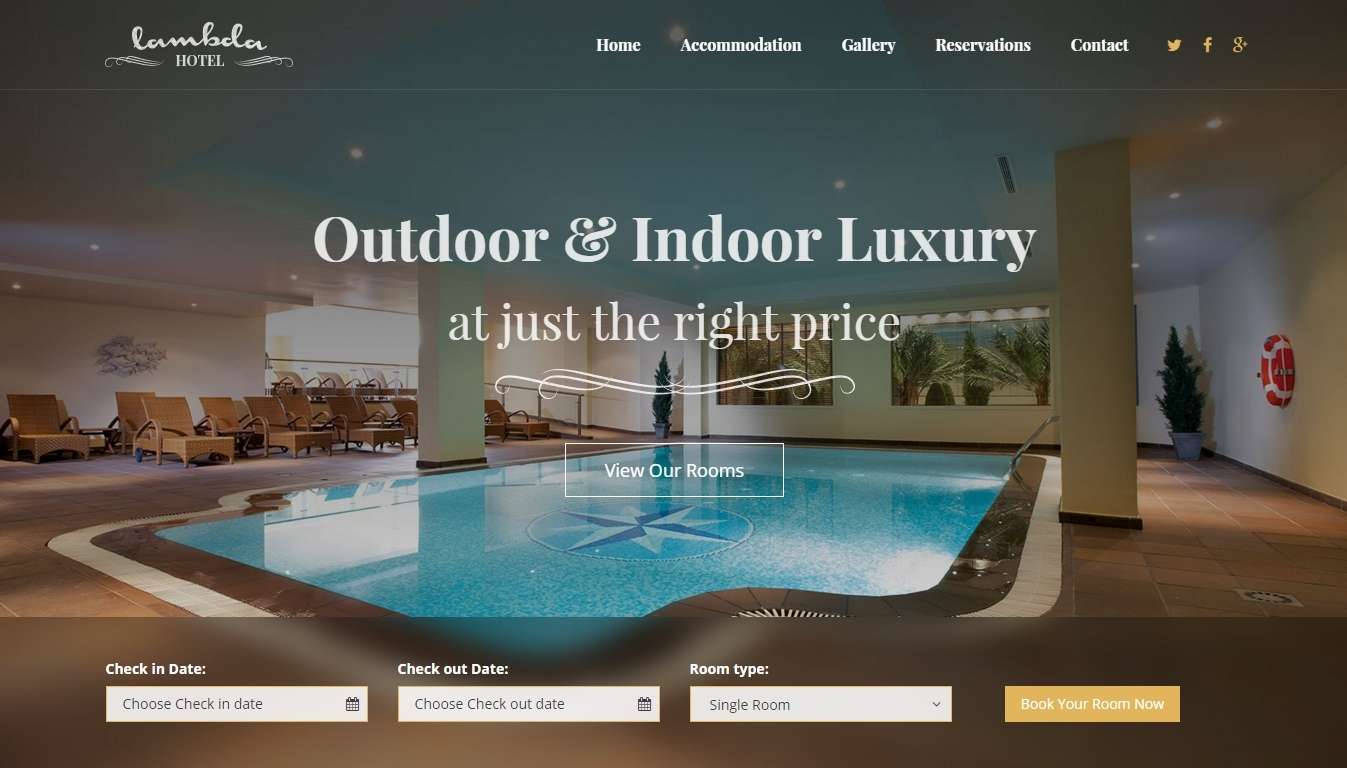 HotelEngine — WordPress шаблон для гостиницыПосмотреть подробнее / Скачать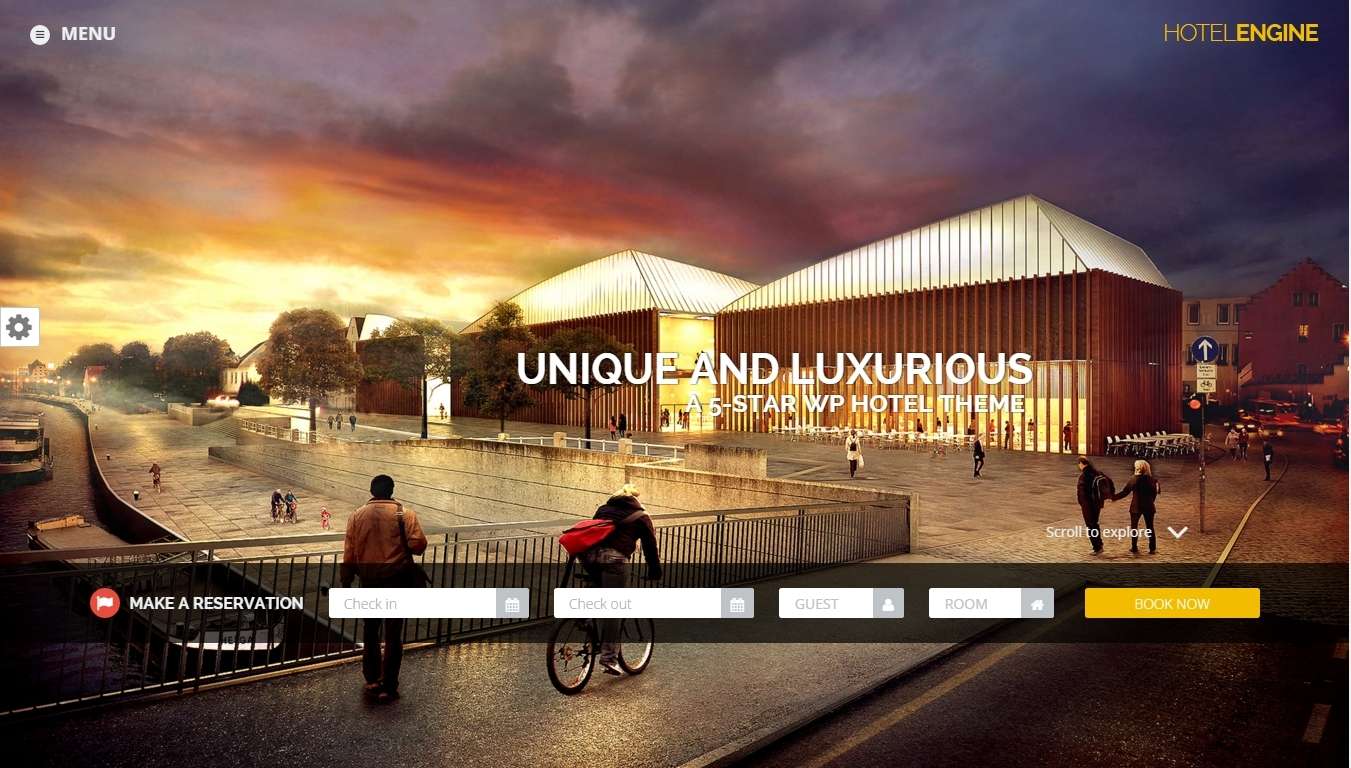 Milano — многоцелевая WordPress тема для гостиницы и ресторана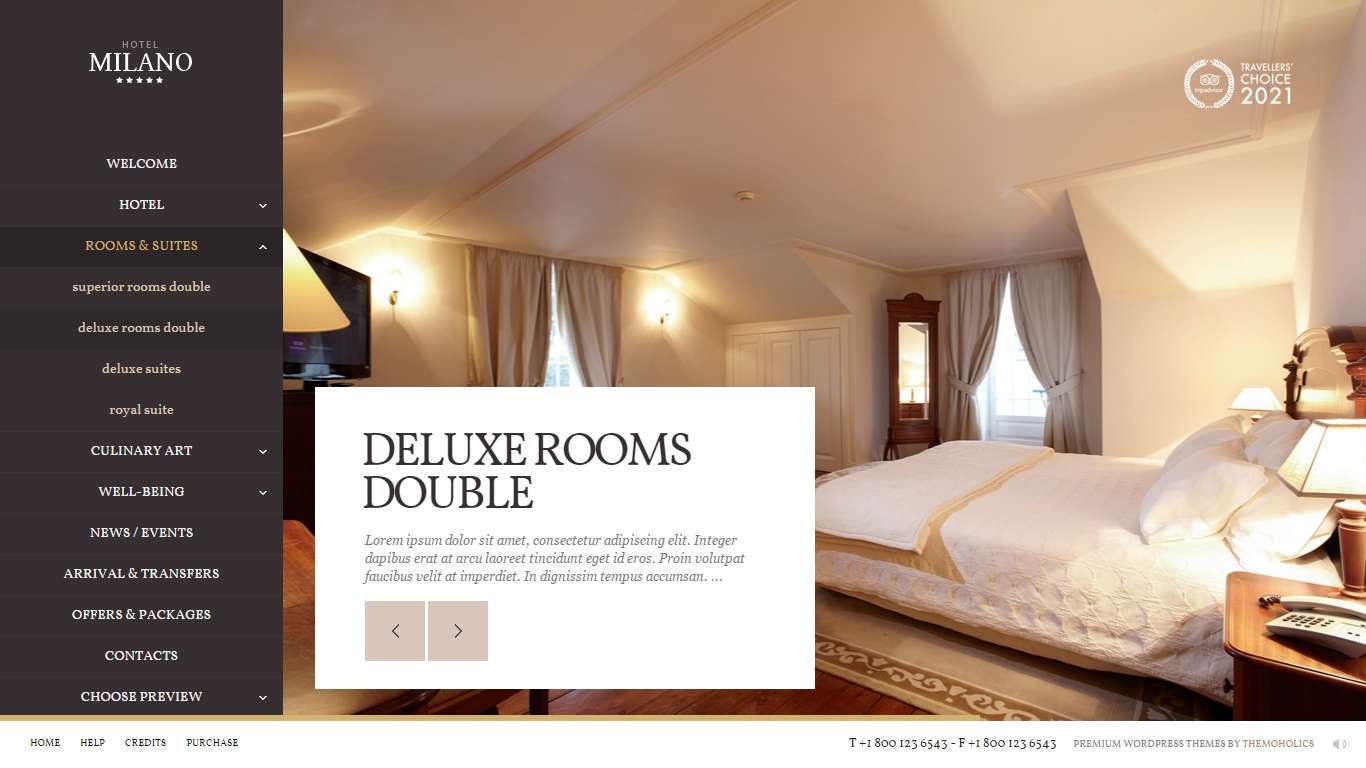 Hotel Master — шаблон сайта для хостела и гостиницы
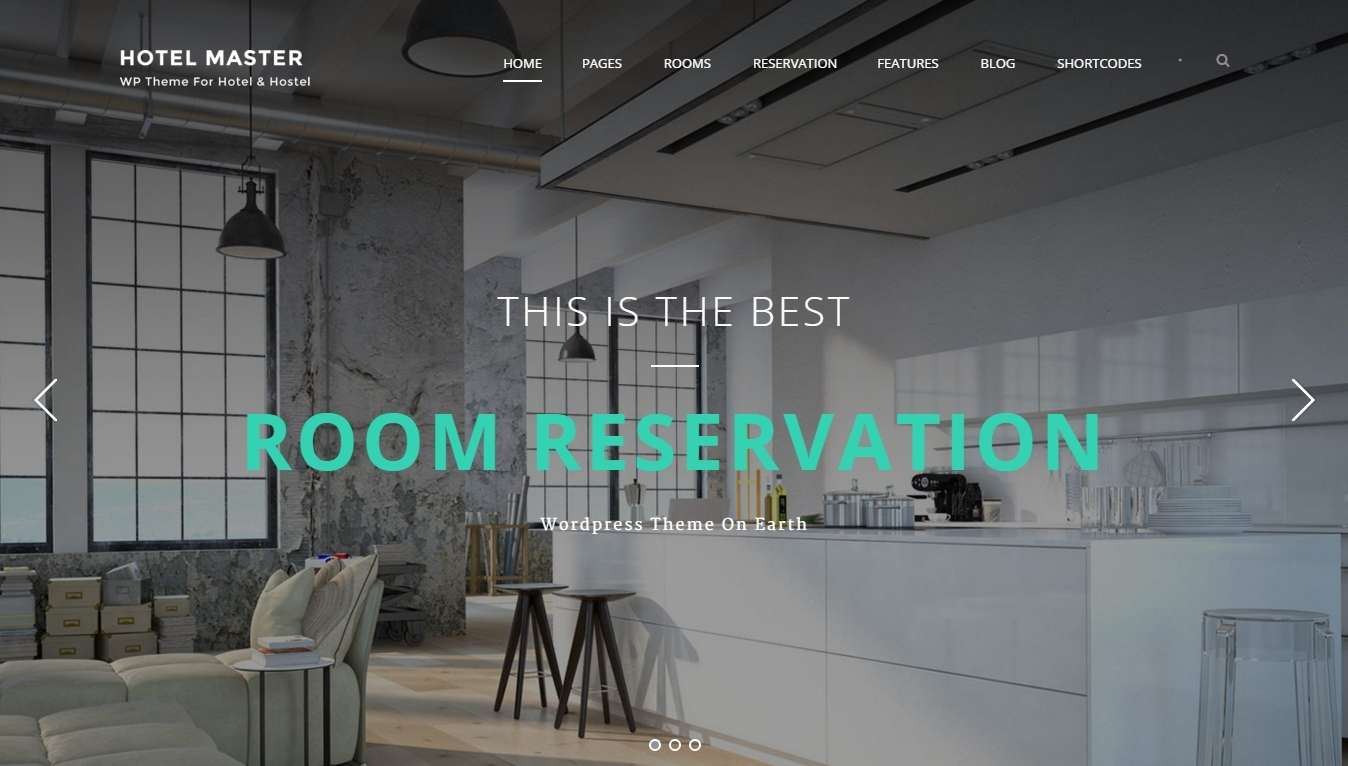 Sailing — WordPress шаблон для гостиницы и отеля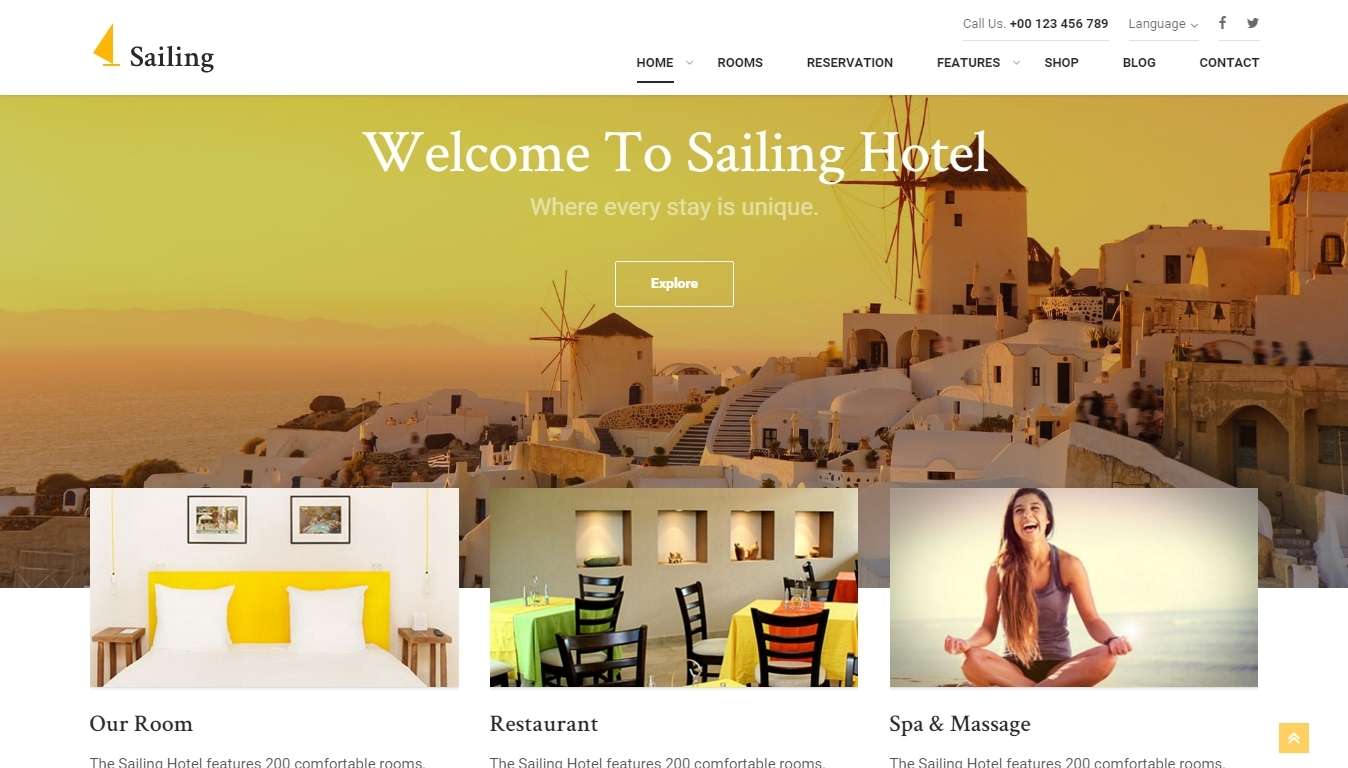 Albergo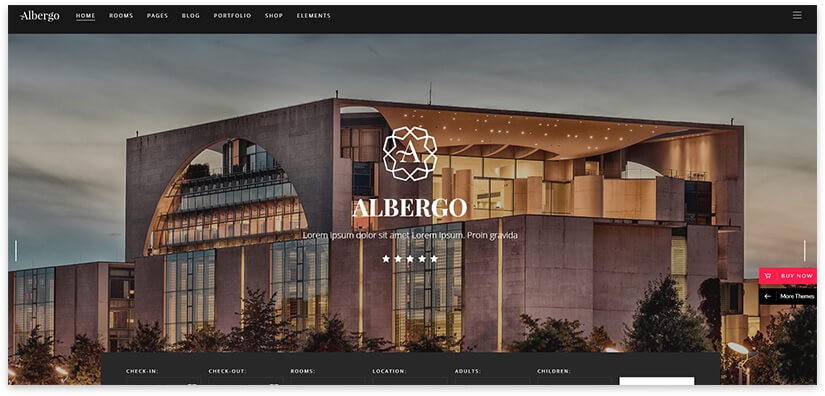 Love Travel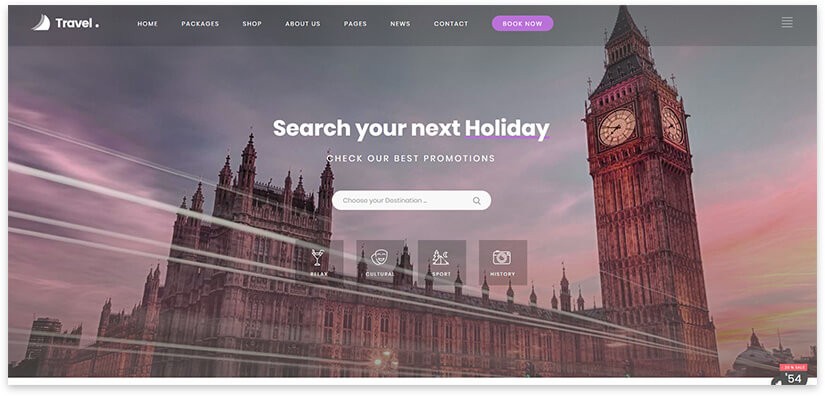 Hotel Booking — шаблон сайта для отеля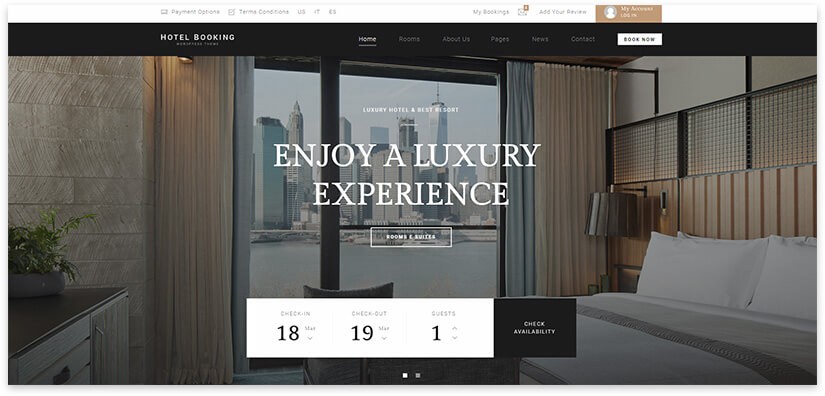 Sailing Hotel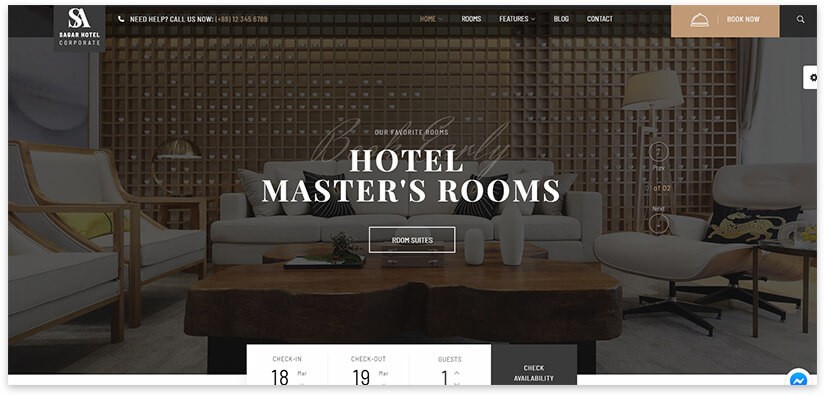 Traveler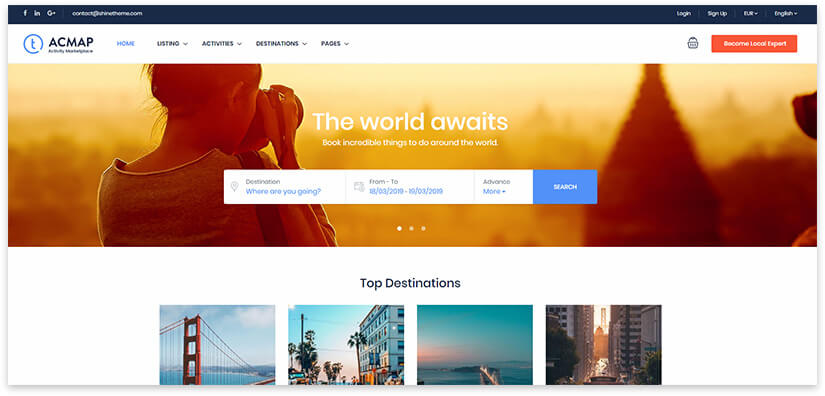 Hotel Lux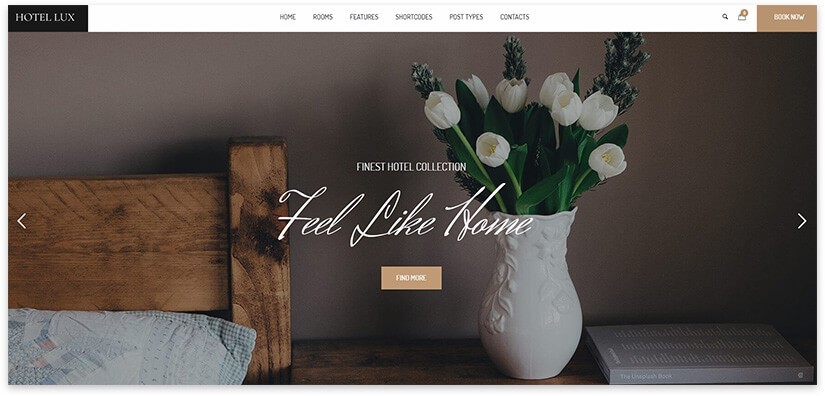 Ave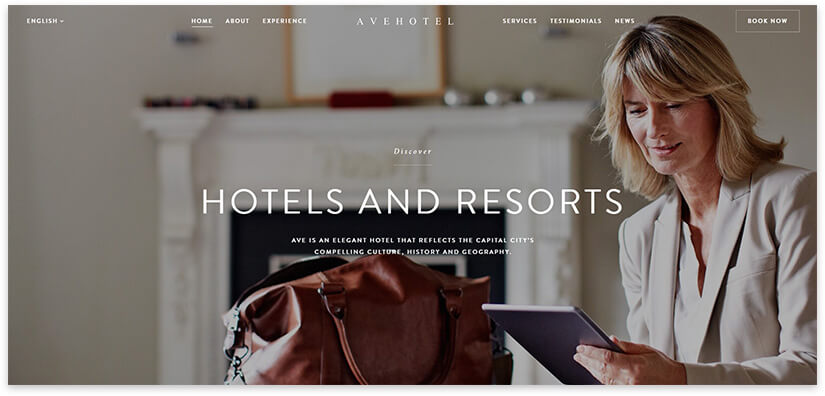 Bridge —для хостела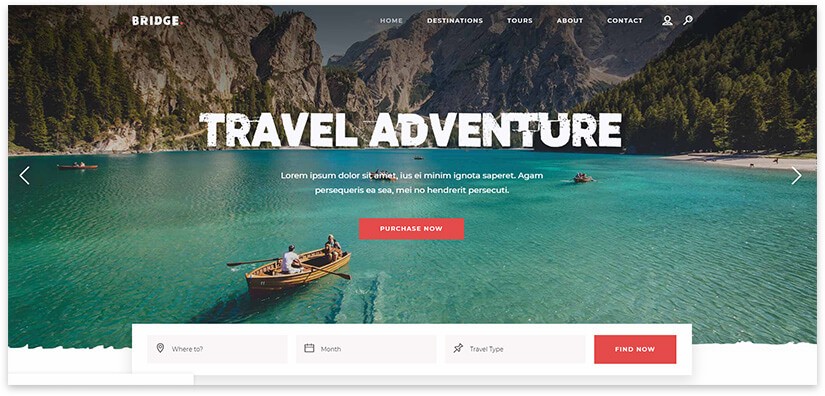 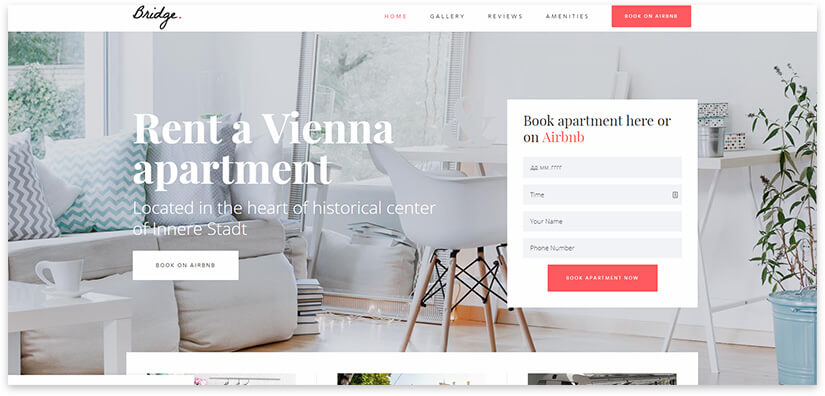 Milenia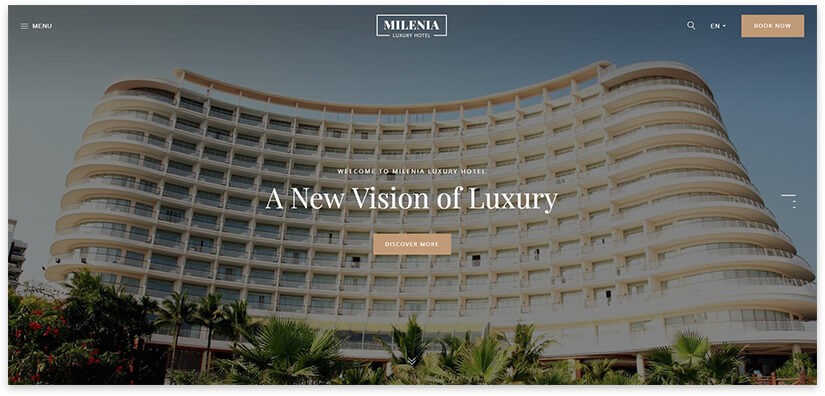 Hotel Luxe — тема сайта с онлайн бронированием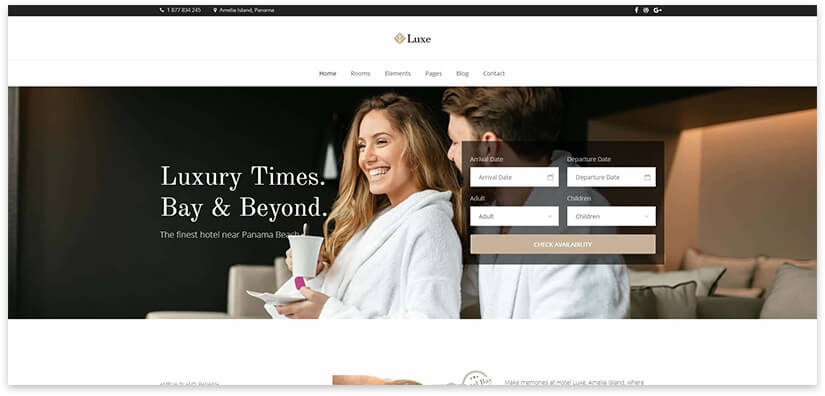 Travelo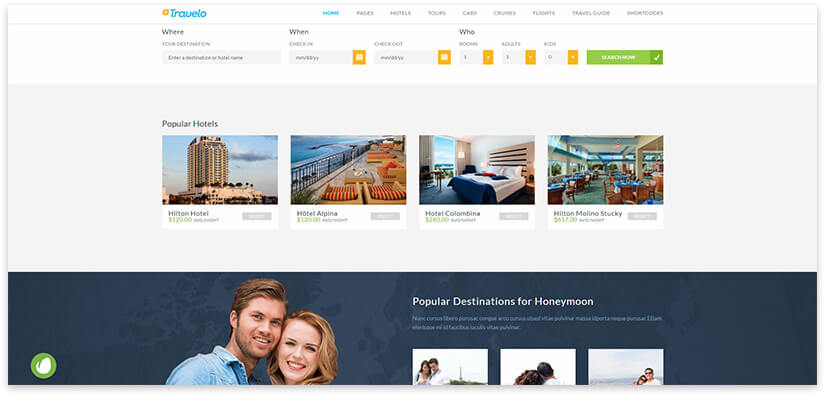 Kingo — WordPress шаблон с календарем бронирования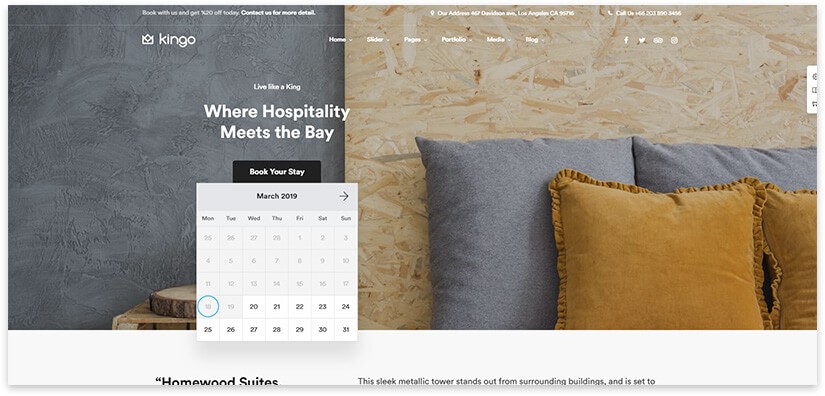 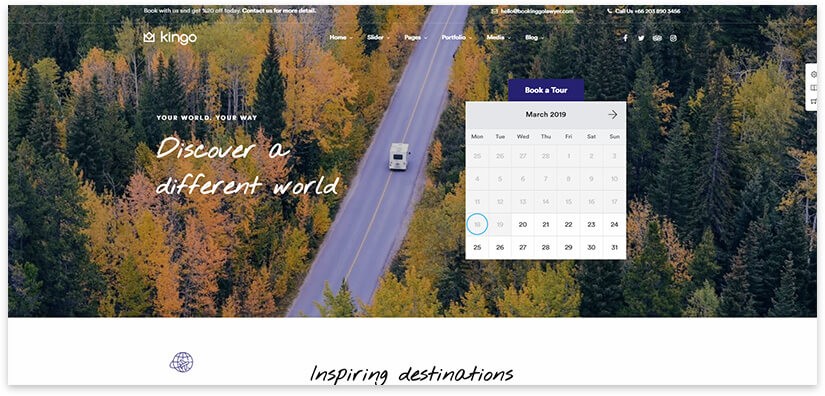 Stockholm — Bed & breakfast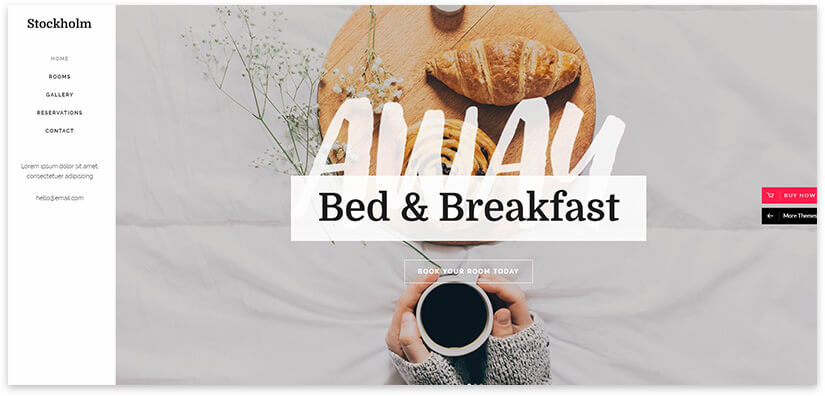 Hotel WP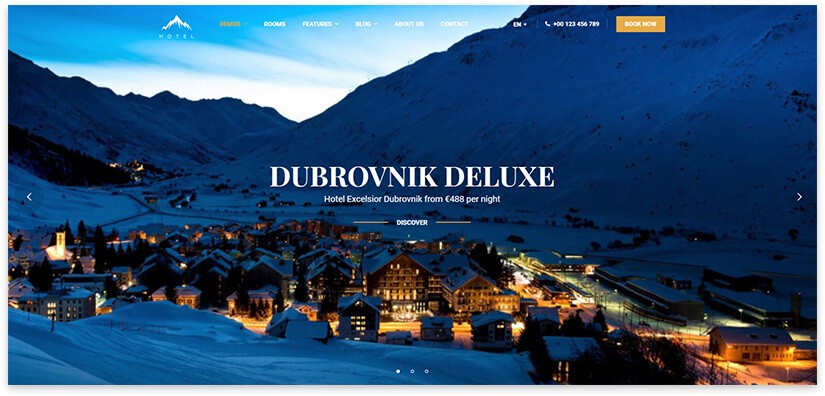 Phlox Pro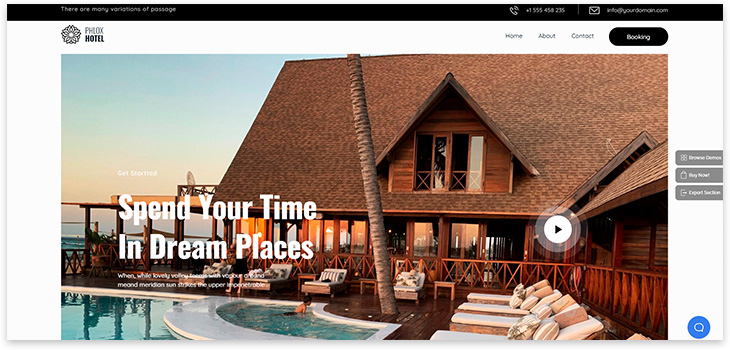 Oceanica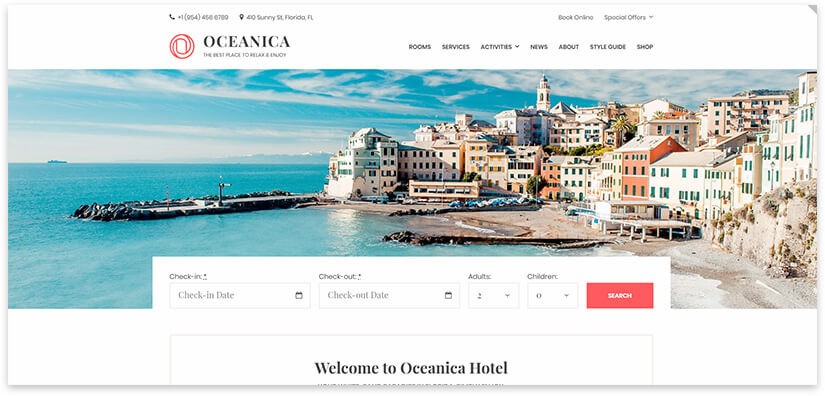 Soho Hotel Booking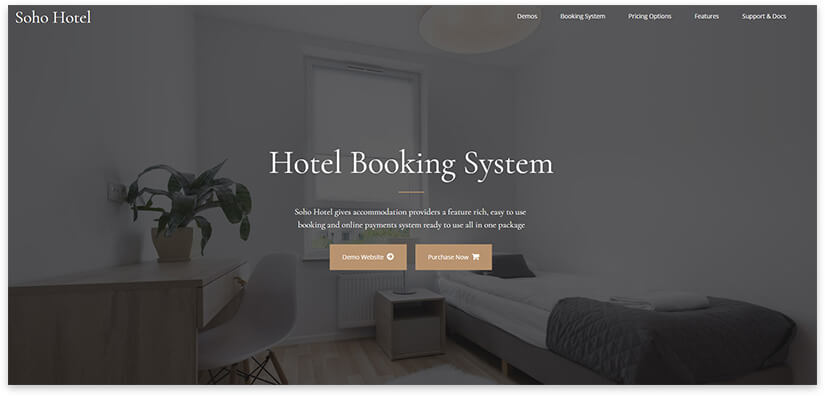 Estate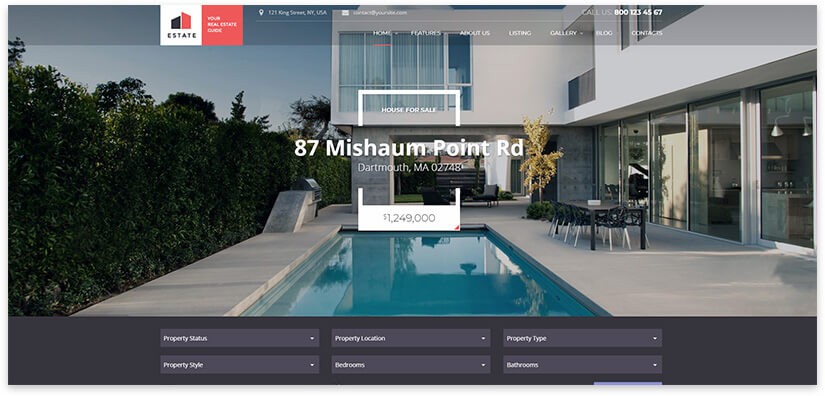 BeTheme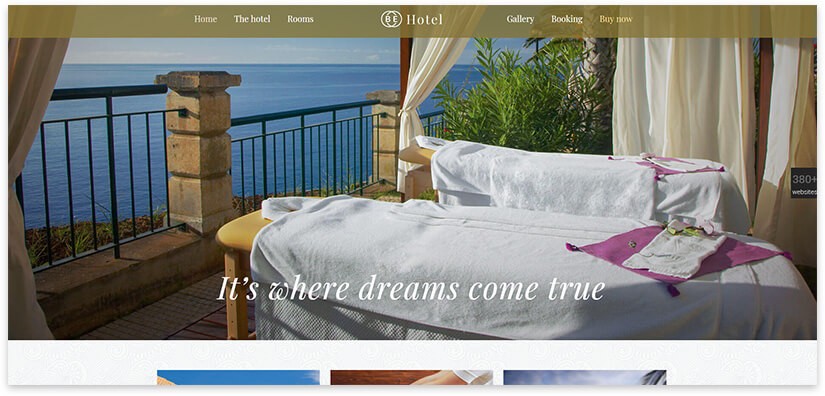 Kalium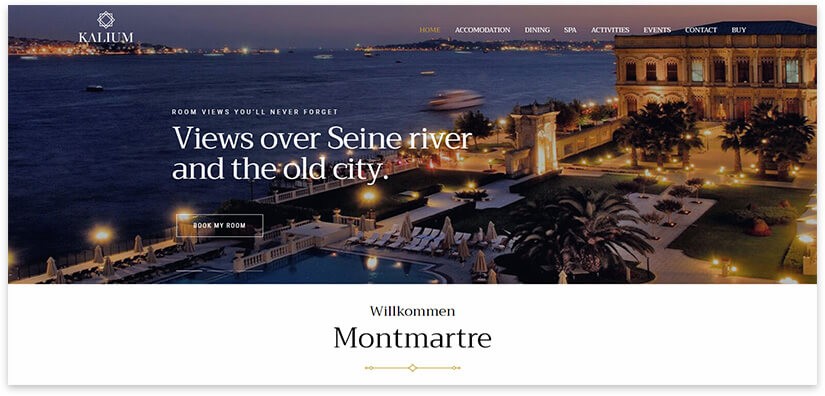 Villagio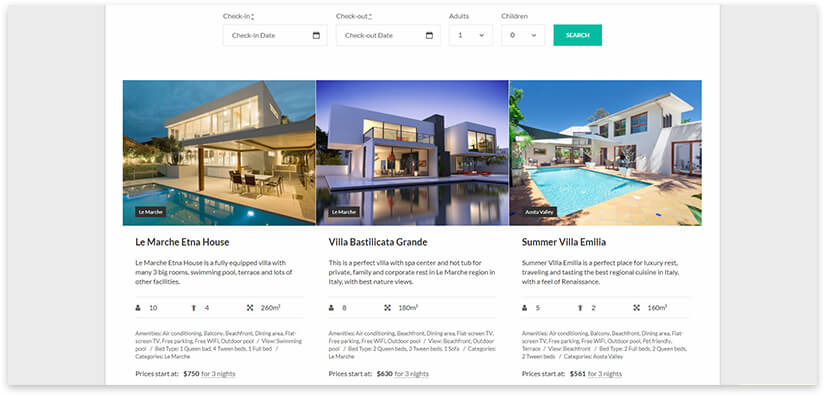 Hotel Zante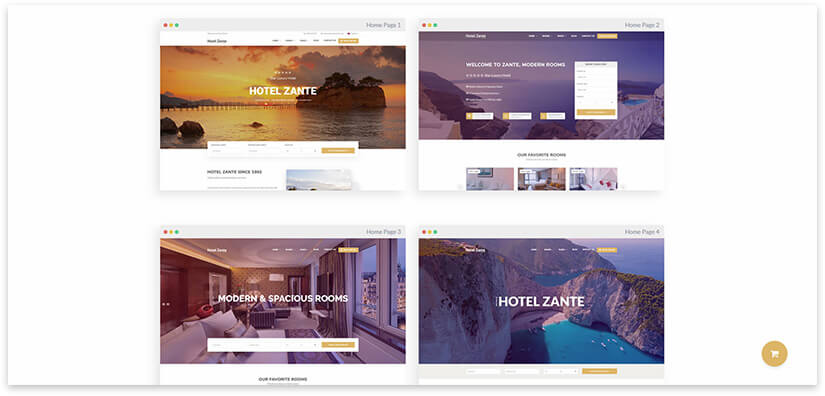 Hotel Master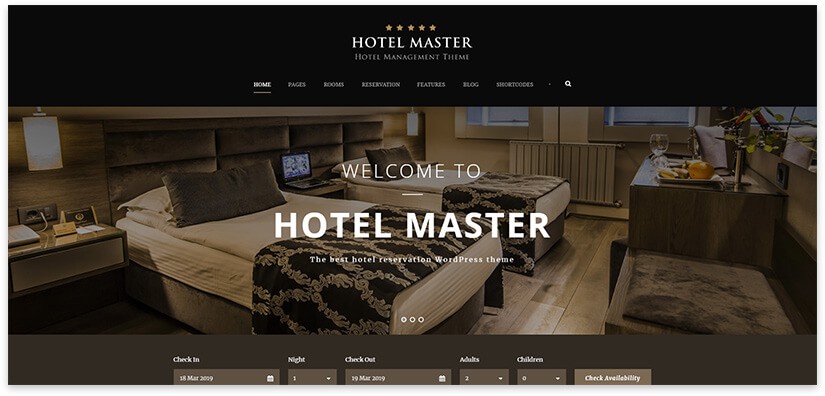 Hotera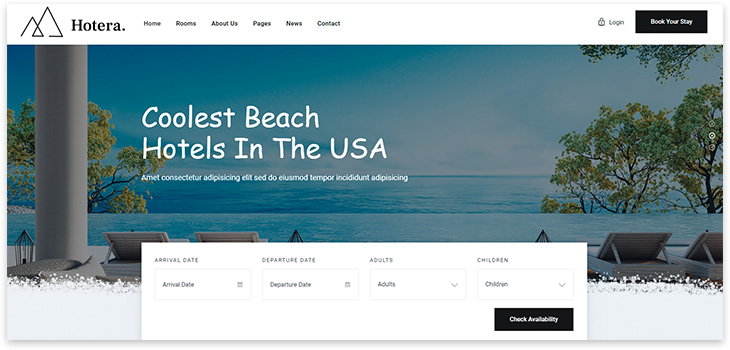 